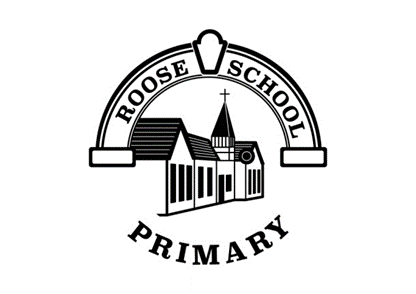 General ideas for home-learningPlease read each day. Try to do 10 minutes reading with your child every day. Practice basic maths skills –The children need to practice multiplication & division facts for 3, 4, 8 tables and single digit addition facts.Daily 10 is great for quick recall of maths facts and children can choose a level appropriate to them. https://www.topmarks.co.uk/maths-games/daily10 All children have a purple mash log in and can search for activities I will also add some 2dos.All children also have a sumdog login, this is a great app to practice maths skills.Other useful websites for ideas are:http://www.bbc.co.uk/bitesize/ks2/https://home.oxfordowl.co.uk/www.topmarks.co.uk you can search for all topics and activities. http://roose.thelearningwall.co.uk/wall/roose-children-s-wallPlease also see document regarding practical activities for other projects to do at home. If you need a reminder of any logins or have any questions please contact me helen@roose.cumbria.sch.uk and I will do my best to respond within school hours.